DIALOGUE ; NIVEAU 1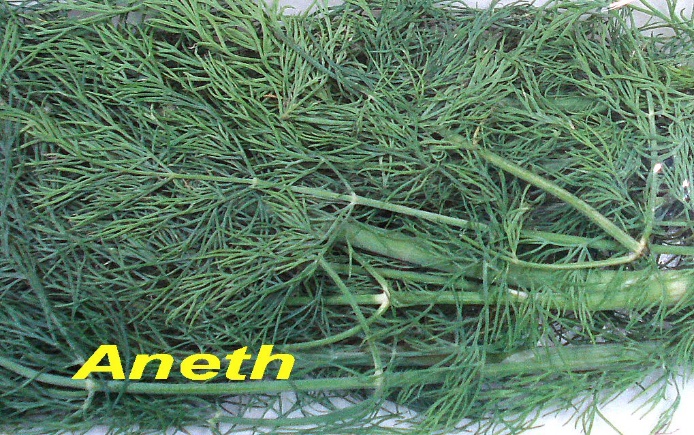 qu’est-ce que tu fais?je ne fais rienet David, qu’est-ce qu’il fait?il fait ses devoirs et toi?moi, je fais la vaissellec’est amusant?non, je déteste faire la vaisselleet ta soeur, qu’est-ce qu’elle fait?elle fait les courses pour ce soirah, ma soeur fait la cuisine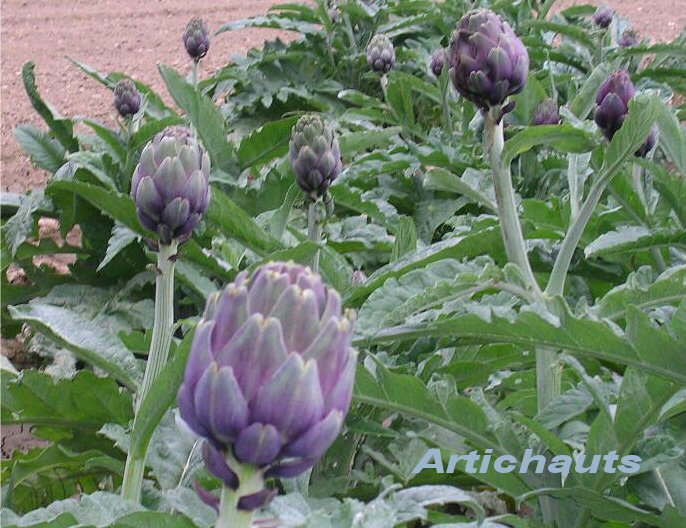 et ton père, qu’est-ce qu’il fait?il fait la queue au supermarchéqu’est-ce que tu fais ce soir?ce soir, je fais du sport et toi?moi, je fais ma chambreet vous, qu’est-ce que vous faites ce soir?on ne fait rien ce soirqu’est-ce que tu fais ce week-end?je fais la cuisine pour mes frèreshej, vad gör du?hej, jag gör ingenting och du?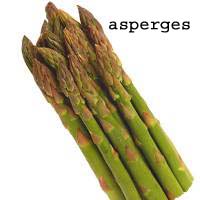 jag städardet är bra och din syster, vad gör hon?min syster handlaroch din bror, vad gör han?han diskar som vanligtmin mamma lagar matoch din pappa, vad gör han?han gör ingentingjag gör mina läxorva! gör du dina läxor?!ja, min bror ocksåoch din syster, vad gör hon idag?hon städar sitt rumjag lagar mat ofta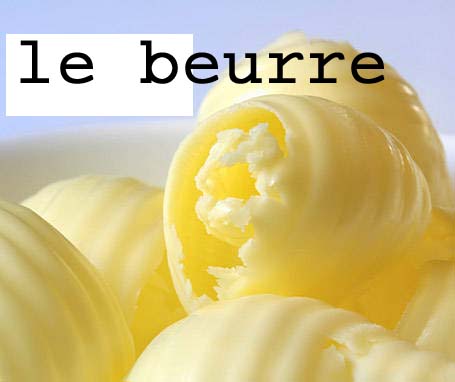 han bäddar aldrig sin sängjag görjag gör ingentinghon handlarvad gör ni i kväll?jag vet intejag förstår intedet är roligtdet är inte roligthej då, ha en bra dag! hej då, tack detsammaVOCABULAIRE; niveau 1bonjour, je voudrais___________eau, s’il vous plaît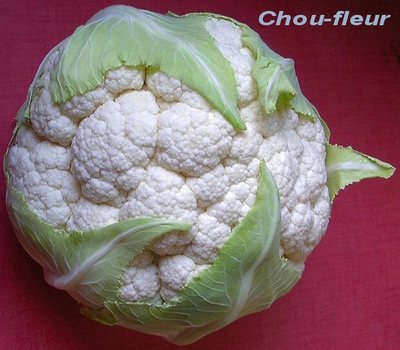 bonjour, oui bien sûr, combien de litres?trois bouteilles___________eau, s’il vous plaît______eau gazeuse ou non gazeuse?je préfère_______eau gazeuse, s’il vous plaîtet avec ça?je prends aussi____________beurreoui bien sûr, un peu_________beurre!je voudrais 500 grammes__________beurrevoilà 500 grammes_________beurre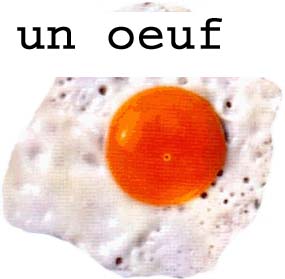 mercic’est tout?non, je prends aussi_________lait, s’il vous plaîtbien, j’ai__________très bon lait ! combien en voulez-vous ?je prends 2 litres___________lait, s’il vous plaîtvoilà mademoiselle, il vous faut___________légumes aussi?oui, c’est ça, un peu________légumes aussi, s’il vous plaîtquels légumes désirez-vous?________ tomates, _________ concombres et _________ haricots, s’il vous plaîtvoilà, vous ne voulez pas________carottes?ah non, je n’aime pas__________carottes ; c’est tout, c’est combien?ça fait 11,50 euros, s’il vous plaîtvoilà un billet_______100 eurosoh là là, vous n’avez pas___________monnaie ?ah, vous voulez___________monnaie ? attendez, je regarde, ah si ! j’ai un peu__________monnaie, voilà monsieurmerci beaucoup !merci et au revoir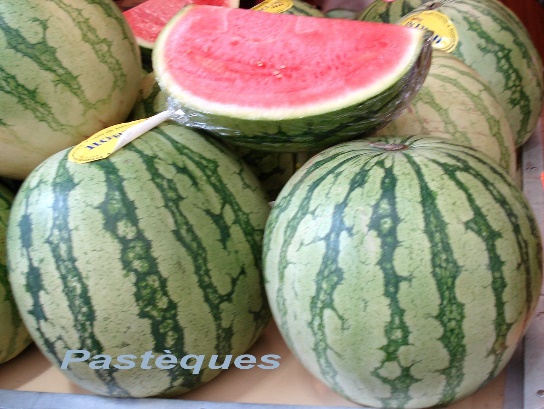 au revoir et bonne journée merci, au revoir et pareillementhejsan, jag skulle vilja ha 3 liter mjölkhejsan, javisst, varsågod, var det bra så?jag tar också vatten, tackjavisst, hur mycket vatten önskar ni?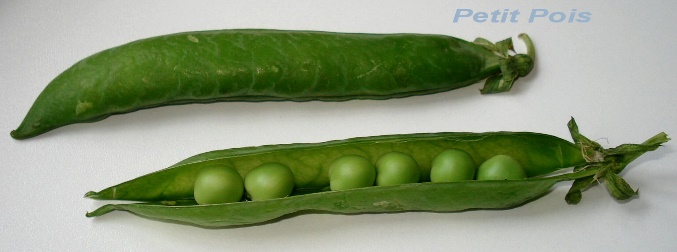 jag skulle vilja ha 2 liter tackkolsyrat eller icke kolsyrat?jag tar icke kolsyrat tackok, var det bra så?ja tack, vad kostar det?det kostar 7,60 eurovarsågod 8 eurotack så mycket och här är er växel; ha en bra dag, hej dåtack detsamma, hej dåDIALOGUE ; NIVEAU 1ctu es comment?moi, j’ai des cheveux longs et raides et toi?moi, j’ai des cheveux frisés et blonds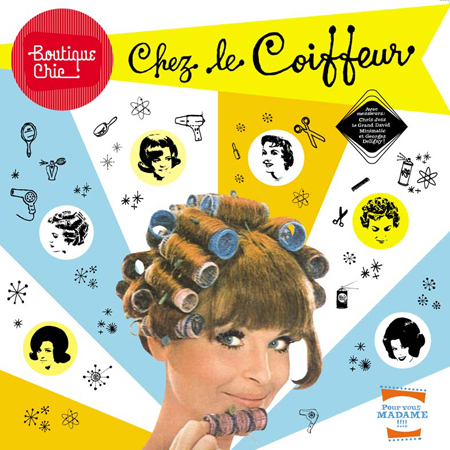 mon frère a des yeux bleusma soeur a une casquette vertemon père a une barbema mère n’a pas de moustachetu as des lunettes?oui, j’ai des lunettes de soleilma petite amie a des cheveux courtsmon petit ami a des yeux marronje suis très grandtu es mocheelle est petite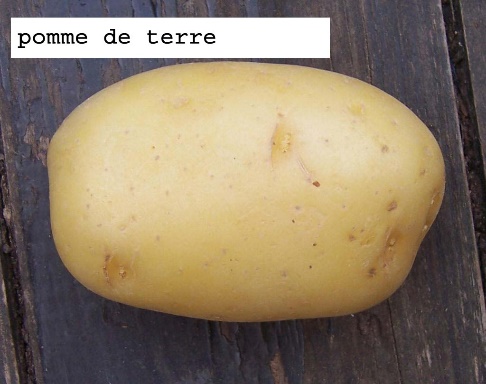 je suis grosil est minceelle est maigretu mesures combien?je mesure 1 mètre 73je n’ai pas des yeux rougeshur ser hon ut?hon har gula ögonjag har skägghon har krulligt hårdu har rakt hår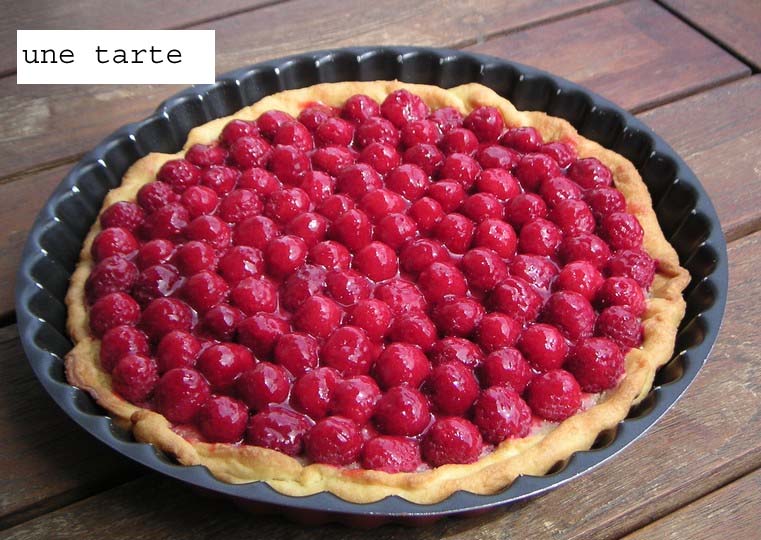 han har svarta ögonhon har en svart kepsdu har kort hårjag har mustaschhon har glasögonjag har inte glasögonmin syster har ljust hårmin bror har en blå kepsjag är litenhan är fulhon är vackerdu är smaljag är magerhur lång är du?jag är 1,93 meter lång och du?jag är 1,72 meter långhar du skägg?jag är inte fuljag älskar digdet är en pojkedet är en tjejmin flickvän heter AgnèsDIALOGUE ; NIVEAU 1d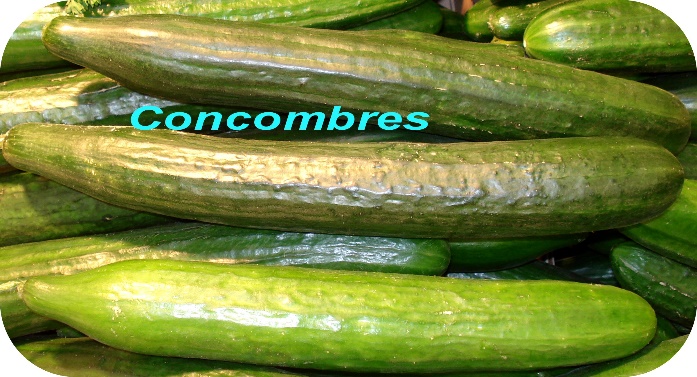 je suis suédoistu es norvégienje ne suis pas anglaisil est allemandelle n’est pas suédoisetu es sympanous sommes fatiguésvous êtes suédois?nous sommes richesje suis bête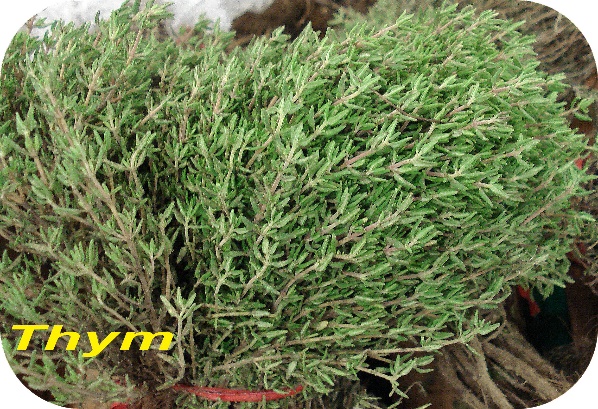 il est beauils sont norvégiensär du svensk?nej, jag är franskjag är inte engelskhon är inte tyskhan är norskdu är dumvi är svenskani är trevligajag är fuldu är vackerde är vackra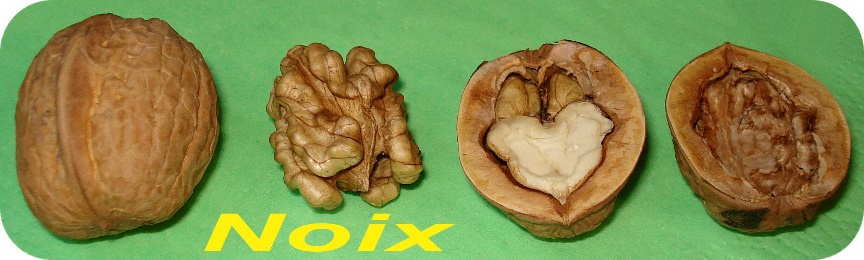 är du trött?jag är trötthon är rikdet är bradet är inte brahan är engelskjag är tysktill högerrakt framtill vänsterbakomframförpåunderiframför bilenunder bordetpå stoleni bokenbakom pojkenframför tjejenVOCABULAIRE; niveau 1e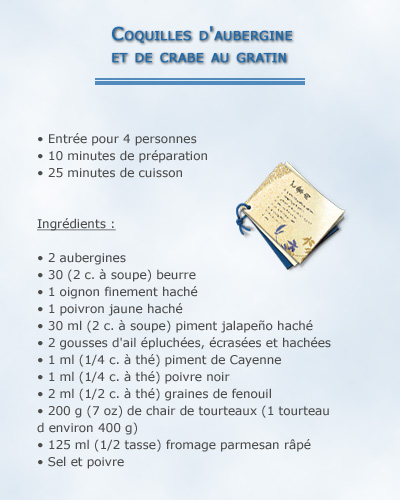 grönsakersmörmjölvattensaltpepparsockermjölksenapoljabrödgräddehonungostskinkavitlöksparrislökvattenmelonsmörmjölkvattenäggblomkålgurkaskåldilltimjanpajpotatisnötterkronärtsskockapajvitlökärtorgröna bönor